"Culture and Human Rights: The Wroclaw Commentaries"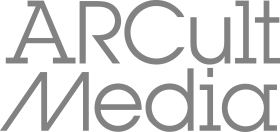 TEMPLATE 1 FOR AN ADDITIONAL WEB ARTICLE – Brief References (Issues/Keywords)
NOTE: This template provides a rough idea of envisaged content; if necessary, you can adapt it to better suit your keyword. Additional templates exist for institutional keywords and smaller or larger articles!Please write/insert text into the boxes on the right side! The overall length of this article should not exceed 2-3 columns, i.e. 100-150 lines or 5-7500 letters (without spaces!) in the format below (Times New Roman 10 pt.). If you need more space in one box, try to save a corresponding number of lines in other parts of the article or contact the Editors.References are to be specified in Section 3 and should then be summarized in the text as: [KUOPILA, 2000] for court cases or (Scovazzi, 2013) for literature.  We don't have footnotes! Please use official shortcuts for journals, conventions or institutions, which will later be added to a List of Abbreviations. Suggested links to other keywords should be indicated like this: >> Discrimination.As regards content and style of the text, we would like to refer to the concept of the Wroclaw Commentaries: Most of the keyword entries of the Wroclaw Commentaries review the relationship between culture, human rights and policies, state practices or societal attitudes. While the Handbook approaches issues mostly from a legal point of view, interdisciplinary elements are also part of the methodology. Entries will normally focus on the cultural (vis-a-vis e.g. the political, economic or social) dimension of human rights – however, in some cases this dimension may still have to be fully developed. Clearly, the concept of the Wroclaw Commentaries relies on authors who are able to present and discuss their topic with an open mind, being both precise as regards references and conclusions as well as intelligible for readers coming from different professional fields.Please remember that the printed Handbook provides comprehensive introductory articles covering the main subject areas (cf. Outline). Therefore, you can fully concentrate on your keyword issue(s)! Once completed, save the article, using the keyword and your name, like in this example: Roma-Bunjes.doc, then press the Send button!Title (Keyword): Author: Initials (e.g. K.Ch.): Mail @ / Telephone (for editorial contacts, will not be published!!): Please add a very short CV focusing on your current or recent work (up to 50 words and, where available, a link to a website with more information) that you would like to see on www.culture-rights.net!GUIDE (will not be published!)YOUR TEXT Abstract: Abstracts should not exceed the limit of two sentences or 3 lines or 150 letters! Advice: Write the abstract and insert relevant catchwords below only after the regular article has been written!This part of the template text to be replaced by your original abstract.  2 or 3 Catchwords:
Format example: Roma / Sinti / 'Travellers'Please replace this text with catchwords for the "Search" function on the website.1. Short definition / explanation of institutional functions or an introduction to keyword-related issue(s), possibly exemplified by a case.Length: Up to 5 lines or 250 letters!Note: If you need more space, try to save a corresponding no. of lines in other parts of the article. Please replace this text with your contribution. Before writing the abstract and the main catchwords, you should start here with your regular article2. Related major European / international legal instruments (with cultural connotations) and / or important opinions in the literature (in your interpretation). If the keyword refers to a specific issue or case, court rulings, especially of the ECtHR, could also be shortly mentioned. Where relevant, selected national differences, e.g. in constitutions and laws, as well as political practices and declarations could be mentioned. Length: up to 10 lines or 500 letters!Please replace this text with your contribution 3. Conclusions, including consequences for institutional or issue-related legal and policy issues or debates.Length: up to 5 lines or 250 letters!Note: Conclusions should focus on solutions that could be relevant in future conflicts.Please replace this text with your contribution  4. Key references (including online resources) Length: Up to 2 references or 4 lines or 200 letters!
Note: The WRO Commentaries use these formats:Books: Freestone, David (ed.): The 1982 Law of the Sea Convention at 30: successes, challenges and new agendas, Leiden: Nijhoff (2013)Articles: Scovazzi, Tullio: "The Law of the Sea Convention and Underwater Cultural Heritage", in David Freestone (ed.) The 1982 Law of the Sea Convention at 30 : successes, challenges and new agendas, Leiden: Nijhoff (2013)Cases (only if relevant for conclusions, e.g. indicating new tendencies or conflicts!):
KUOPILA v. FINLAND (ECtHR27/04/2000, 27752/95)Websites: www.culturalpolicies.net (accessed 4/2014)Please replace this text with your contribution